Lomake ARA 9a       Sivu 1/2Lomakkeelle ei merkitä henkilöön liittyviä salassa pidettäviä tietoja kuten esimerkiksi terveydentila ja muut arkaluonteiset asiat. Asuntojen sijaintikunnan asukasvalintoja valvovalla viranomaisella on oikeus saada yhteisöiltä kaikki valvontaan liittyvät asiakirjat nähtäväkseen. Salassa pidettävien tietojen osalta tiedot voi käydä tarkastamassa paikan päällä (asuntohakemusten ja liitteiden säilytyspaikka).Lomake ARA 9a       Sivu 2/2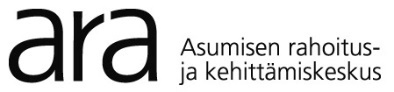 ASUKASVALINTAPÄÄTÖKSETASUKASVALINTAPÄÄTÖKSETASUKASVALINTAPÄÄTÖKSETASUKASVALINTAPÄÄTÖKSETAjaltaAjaltaAsunto- ja kiinteistöyhtiöiden, säätiöiden sekä yhdistysten tekemien asukasvalintojen päätöslista (esimerkki)Vuokratalon omistaja toimittaa tekemänsä asukasvalintapäätökset kuntaan (asuntoviranomaisille) valvontaa varten kunnan valvontatapapäätöksen mukaisesti tai erikseen pyydettäessäAsunto- ja kiinteistöyhtiöiden, säätiöiden sekä yhdistysten tekemien asukasvalintojen päätöslista (esimerkki)Vuokratalon omistaja toimittaa tekemänsä asukasvalintapäätökset kuntaan (asuntoviranomaisille) valvontaa varten kunnan valvontatapapäätöksen mukaisesti tai erikseen pyydettäessäAsunto- ja kiinteistöyhtiöiden, säätiöiden sekä yhdistysten tekemien asukasvalintojen päätöslista (esimerkki)Vuokratalon omistaja toimittaa tekemänsä asukasvalintapäätökset kuntaan (asuntoviranomaisille) valvontaa varten kunnan valvontatapapäätöksen mukaisesti tai erikseen pyydettäessäAsunto- ja kiinteistöyhtiöiden, säätiöiden sekä yhdistysten tekemien asukasvalintojen päätöslista (esimerkki)Vuokratalon omistaja toimittaa tekemänsä asukasvalintapäätökset kuntaan (asuntoviranomaisille) valvontaa varten kunnan valvontatapapäätöksen mukaisesti tai erikseen pyydettäessäAsunto- ja kiinteistöyhtiöiden, säätiöiden sekä yhdistysten tekemien asukasvalintojen päätöslista (esimerkki)Vuokratalon omistaja toimittaa tekemänsä asukasvalintapäätökset kuntaan (asuntoviranomaisille) valvontaa varten kunnan valvontatapapäätöksen mukaisesti tai erikseen pyydettäessäAsunto- ja kiinteistöyhtiöiden, säätiöiden sekä yhdistysten tekemien asukasvalintojen päätöslista (esimerkki)Vuokratalon omistaja toimittaa tekemänsä asukasvalintapäätökset kuntaan (asuntoviranomaisille) valvontaa varten kunnan valvontatapapäätöksen mukaisesti tai erikseen pyydettäessäAsunto- ja kiinteistöyhtiöiden, säätiöiden sekä yhdistysten tekemien asukasvalintojen päätöslista (esimerkki)Vuokratalon omistaja toimittaa tekemänsä asukasvalintapäätökset kuntaan (asuntoviranomaisille) valvontaa varten kunnan valvontatapapäätöksen mukaisesti tai erikseen pyydettäessäAsunto- ja kiinteistöyhtiöiden, säätiöiden sekä yhdistysten tekemien asukasvalintojen päätöslista (esimerkki)Vuokratalon omistaja toimittaa tekemänsä asukasvalintapäätökset kuntaan (asuntoviranomaisille) valvontaa varten kunnan valvontatapapäätöksen mukaisesti tai erikseen pyydettäessäAsunto- ja kiinteistöyhtiöiden, säätiöiden sekä yhdistysten tekemien asukasvalintojen päätöslista (esimerkki)Vuokratalon omistaja toimittaa tekemänsä asukasvalintapäätökset kuntaan (asuntoviranomaisille) valvontaa varten kunnan valvontatapapäätöksen mukaisesti tai erikseen pyydettäessäAsunto- ja kiinteistöyhtiöiden, säätiöiden sekä yhdistysten tekemien asukasvalintojen päätöslista (esimerkki)Vuokratalon omistaja toimittaa tekemänsä asukasvalintapäätökset kuntaan (asuntoviranomaisille) valvontaa varten kunnan valvontatapapäätöksen mukaisesti tai erikseen pyydettäessäAsunto- ja kiinteistöyhtiöiden, säätiöiden sekä yhdistysten tekemien asukasvalintojen päätöslista (esimerkki)Vuokratalon omistaja toimittaa tekemänsä asukasvalintapäätökset kuntaan (asuntoviranomaisille) valvontaa varten kunnan valvontatapapäätöksen mukaisesti tai erikseen pyydettäessäAsunto- ja kiinteistöyhtiöiden, säätiöiden sekä yhdistysten tekemien asukasvalintojen päätöslista (esimerkki)Vuokratalon omistaja toimittaa tekemänsä asukasvalintapäätökset kuntaan (asuntoviranomaisille) valvontaa varten kunnan valvontatapapäätöksen mukaisesti tai erikseen pyydettäessäAsunto- ja kiinteistöyhtiöiden, säätiöiden sekä yhdistysten tekemien asukasvalintojen päätöslista (esimerkki)Vuokratalon omistaja toimittaa tekemänsä asukasvalintapäätökset kuntaan (asuntoviranomaisille) valvontaa varten kunnan valvontatapapäätöksen mukaisesti tai erikseen pyydettäessäAsunto- ja kiinteistöyhtiöiden, säätiöiden sekä yhdistysten tekemien asukasvalintojen päätöslista (esimerkki)Vuokratalon omistaja toimittaa tekemänsä asukasvalintapäätökset kuntaan (asuntoviranomaisille) valvontaa varten kunnan valvontatapapäätöksen mukaisesti tai erikseen pyydettäessäAsunto- ja kiinteistöyhtiöiden, säätiöiden sekä yhdistysten tekemien asukasvalintojen päätöslista (esimerkki)Vuokratalon omistaja toimittaa tekemänsä asukasvalintapäätökset kuntaan (asuntoviranomaisille) valvontaa varten kunnan valvontatapapäätöksen mukaisesti tai erikseen pyydettäessäVuokratalon omistajaOsoitePuhelinnumeroPuhelinnumeroAravarajoituslaki (1190/1993) 4a-4c §Laki vuokra-asuntolainojen ja asumisoikeustalolainojen korkotuesta (604/2001) 11a-11c §Valtioneuvoston asetus asukkaiden valinnasta arava- ja korkotukivuokra-asuntoihin (166/2008)Laki avustuksista erityisryhmien asunto-olojen parantamiseksi (1281/2004) 11 §Laki vuokratalojen rakentamislainojen lyhytaikaisesta korkotuesta (574/2016)Valtioneuvoston asetuksen (603/2016) 8 §:n nojalla asukasvalinnassa sovelletaan vain tulorajojaAravarajoituslaki (1190/1993) 4a-4c §Laki vuokra-asuntolainojen ja asumisoikeustalolainojen korkotuesta (604/2001) 11a-11c §Valtioneuvoston asetus asukkaiden valinnasta arava- ja korkotukivuokra-asuntoihin (166/2008)Laki avustuksista erityisryhmien asunto-olojen parantamiseksi (1281/2004) 11 §Laki vuokratalojen rakentamislainojen lyhytaikaisesta korkotuesta (574/2016)Valtioneuvoston asetuksen (603/2016) 8 §:n nojalla asukasvalinnassa sovelletaan vain tulorajojaAravarajoituslaki (1190/1993) 4a-4c §Laki vuokra-asuntolainojen ja asumisoikeustalolainojen korkotuesta (604/2001) 11a-11c §Valtioneuvoston asetus asukkaiden valinnasta arava- ja korkotukivuokra-asuntoihin (166/2008)Laki avustuksista erityisryhmien asunto-olojen parantamiseksi (1281/2004) 11 §Laki vuokratalojen rakentamislainojen lyhytaikaisesta korkotuesta (574/2016)Valtioneuvoston asetuksen (603/2016) 8 §:n nojalla asukasvalinnassa sovelletaan vain tulorajojaAravarajoituslaki (1190/1993) 4a-4c §Laki vuokra-asuntolainojen ja asumisoikeustalolainojen korkotuesta (604/2001) 11a-11c §Valtioneuvoston asetus asukkaiden valinnasta arava- ja korkotukivuokra-asuntoihin (166/2008)Laki avustuksista erityisryhmien asunto-olojen parantamiseksi (1281/2004) 11 §Laki vuokratalojen rakentamislainojen lyhytaikaisesta korkotuesta (574/2016)Valtioneuvoston asetuksen (603/2016) 8 §:n nojalla asukasvalinnassa sovelletaan vain tulorajojaAravarajoituslaki (1190/1993) 4a-4c §Laki vuokra-asuntolainojen ja asumisoikeustalolainojen korkotuesta (604/2001) 11a-11c §Valtioneuvoston asetus asukkaiden valinnasta arava- ja korkotukivuokra-asuntoihin (166/2008)Laki avustuksista erityisryhmien asunto-olojen parantamiseksi (1281/2004) 11 §Laki vuokratalojen rakentamislainojen lyhytaikaisesta korkotuesta (574/2016)Valtioneuvoston asetuksen (603/2016) 8 §:n nojalla asukasvalinnassa sovelletaan vain tulorajojaAravarajoituslaki (1190/1993) 4a-4c §Laki vuokra-asuntolainojen ja asumisoikeustalolainojen korkotuesta (604/2001) 11a-11c §Valtioneuvoston asetus asukkaiden valinnasta arava- ja korkotukivuokra-asuntoihin (166/2008)Laki avustuksista erityisryhmien asunto-olojen parantamiseksi (1281/2004) 11 §Laki vuokratalojen rakentamislainojen lyhytaikaisesta korkotuesta (574/2016)Valtioneuvoston asetuksen (603/2016) 8 §:n nojalla asukasvalinnassa sovelletaan vain tulorajojaAravarajoituslaki (1190/1993) 4a-4c §Laki vuokra-asuntolainojen ja asumisoikeustalolainojen korkotuesta (604/2001) 11a-11c §Valtioneuvoston asetus asukkaiden valinnasta arava- ja korkotukivuokra-asuntoihin (166/2008)Laki avustuksista erityisryhmien asunto-olojen parantamiseksi (1281/2004) 11 §Laki vuokratalojen rakentamislainojen lyhytaikaisesta korkotuesta (574/2016)Valtioneuvoston asetuksen (603/2016) 8 §:n nojalla asukasvalinnassa sovelletaan vain tulorajojaAravarajoituslaki (1190/1993) 4a-4c §Laki vuokra-asuntolainojen ja asumisoikeustalolainojen korkotuesta (604/2001) 11a-11c §Valtioneuvoston asetus asukkaiden valinnasta arava- ja korkotukivuokra-asuntoihin (166/2008)Laki avustuksista erityisryhmien asunto-olojen parantamiseksi (1281/2004) 11 §Laki vuokratalojen rakentamislainojen lyhytaikaisesta korkotuesta (574/2016)Valtioneuvoston asetuksen (603/2016) 8 §:n nojalla asukasvalinnassa sovelletaan vain tulorajojaAravarajoituslaki (1190/1993) 4a-4c §Laki vuokra-asuntolainojen ja asumisoikeustalolainojen korkotuesta (604/2001) 11a-11c §Valtioneuvoston asetus asukkaiden valinnasta arava- ja korkotukivuokra-asuntoihin (166/2008)Laki avustuksista erityisryhmien asunto-olojen parantamiseksi (1281/2004) 11 §Laki vuokratalojen rakentamislainojen lyhytaikaisesta korkotuesta (574/2016)Valtioneuvoston asetuksen (603/2016) 8 §:n nojalla asukasvalinnassa sovelletaan vain tulorajojaAravarajoituslaki (1190/1993) 4a-4c §Laki vuokra-asuntolainojen ja asumisoikeustalolainojen korkotuesta (604/2001) 11a-11c §Valtioneuvoston asetus asukkaiden valinnasta arava- ja korkotukivuokra-asuntoihin (166/2008)Laki avustuksista erityisryhmien asunto-olojen parantamiseksi (1281/2004) 11 §Laki vuokratalojen rakentamislainojen lyhytaikaisesta korkotuesta (574/2016)Valtioneuvoston asetuksen (603/2016) 8 §:n nojalla asukasvalinnassa sovelletaan vain tulorajojaAravarajoituslaki (1190/1993) 4a-4c §Laki vuokra-asuntolainojen ja asumisoikeustalolainojen korkotuesta (604/2001) 11a-11c §Valtioneuvoston asetus asukkaiden valinnasta arava- ja korkotukivuokra-asuntoihin (166/2008)Laki avustuksista erityisryhmien asunto-olojen parantamiseksi (1281/2004) 11 §Laki vuokratalojen rakentamislainojen lyhytaikaisesta korkotuesta (574/2016)Valtioneuvoston asetuksen (603/2016) 8 §:n nojalla asukasvalinnassa sovelletaan vain tulorajojaAravarajoituslaki (1190/1993) 4a-4c §Laki vuokra-asuntolainojen ja asumisoikeustalolainojen korkotuesta (604/2001) 11a-11c §Valtioneuvoston asetus asukkaiden valinnasta arava- ja korkotukivuokra-asuntoihin (166/2008)Laki avustuksista erityisryhmien asunto-olojen parantamiseksi (1281/2004) 11 §Laki vuokratalojen rakentamislainojen lyhytaikaisesta korkotuesta (574/2016)Valtioneuvoston asetuksen (603/2016) 8 §:n nojalla asukasvalinnassa sovelletaan vain tulorajojaAravarajoituslaki (1190/1993) 4a-4c §Laki vuokra-asuntolainojen ja asumisoikeustalolainojen korkotuesta (604/2001) 11a-11c §Valtioneuvoston asetus asukkaiden valinnasta arava- ja korkotukivuokra-asuntoihin (166/2008)Laki avustuksista erityisryhmien asunto-olojen parantamiseksi (1281/2004) 11 §Laki vuokratalojen rakentamislainojen lyhytaikaisesta korkotuesta (574/2016)Valtioneuvoston asetuksen (603/2016) 8 §:n nojalla asukasvalinnassa sovelletaan vain tulorajojaAravarajoituslaki (1190/1993) 4a-4c §Laki vuokra-asuntolainojen ja asumisoikeustalolainojen korkotuesta (604/2001) 11a-11c §Valtioneuvoston asetus asukkaiden valinnasta arava- ja korkotukivuokra-asuntoihin (166/2008)Laki avustuksista erityisryhmien asunto-olojen parantamiseksi (1281/2004) 11 §Laki vuokratalojen rakentamislainojen lyhytaikaisesta korkotuesta (574/2016)Valtioneuvoston asetuksen (603/2016) 8 §:n nojalla asukasvalinnassa sovelletaan vain tulorajojaAravarajoituslaki (1190/1993) 4a-4c §Laki vuokra-asuntolainojen ja asumisoikeustalolainojen korkotuesta (604/2001) 11a-11c §Valtioneuvoston asetus asukkaiden valinnasta arava- ja korkotukivuokra-asuntoihin (166/2008)Laki avustuksista erityisryhmien asunto-olojen parantamiseksi (1281/2004) 11 §Laki vuokratalojen rakentamislainojen lyhytaikaisesta korkotuesta (574/2016)Valtioneuvoston asetuksen (603/2016) 8 §:n nojalla asukasvalinnassa sovelletaan vain tulorajojaAsunnon osoiteARAn tukipäätöksen DnroAsunnon osoiteARAn tukipäätöksen DnroAsunnonhakija ja hakemuksen päivämääräRuoka-kunnankokoHaetun asunnon kokoHaetun asunnon kokoTulotTulotVarallisuusAsunnontarve ARAn asukasvalintaoppaan mukainen kiireellisyysluokitus1) erittäin kiireellinen2) kiireellinen3) asunnon tarve4) muu/mikäMerkitse numerollaAsunnontarve ARAn asukasvalintaoppaan mukainen kiireellisyysluokitus1) erittäin kiireellinen2) kiireellinen3) asunnon tarve4) muu/mikäMerkitse numerollaAsunnontarve ARAn asukasvalintaoppaan mukainen kiireellisyysluokitus1) erittäin kiireellinen2) kiireellinen3) asunnon tarve4) muu/mikäMerkitse numerollaAsunnontarve ARAn asukasvalintaoppaan mukainen kiireellisyysluokitus1) erittäin kiireellinen2) kiireellinen3) asunnon tarve4) muu/mikäMerkitse numerollaAsunnontarve ARAn asukasvalintaoppaan mukainen kiireellisyysluokitus1) erittäin kiireellinen2) kiireellinen3) asunnon tarve4) muu/mikäMerkitse numerollaErityisryhmien asunnot1) tehostetun palvelun asunto2) palveluasunto3) tukiasunto4) senioriasunto5) opiskelija- tai nuorisoas.6) muu/mikäMerkitse numerollaToimitusjohtajan/isännöitsijän/vastuullisen toimihenkilön asukasvalintapäätöksen oikeaksi vahvistaminenToimitusjohtajan/isännöitsijän/vastuullisen toimihenkilön asukasvalintapäätöksen oikeaksi vahvistaminenToimitusjohtajan/isännöitsijän/vastuullisen toimihenkilön asukasvalintapäätöksen oikeaksi vahvistaminenToimitusjohtajan/isännöitsijän/vastuullisen toimihenkilön asukasvalintapäätöksen oikeaksi vahvistaminenToimitusjohtajan/isännöitsijän/vastuullisen toimihenkilön asukasvalintapäätöksen oikeaksi vahvistaminenToimitusjohtajan/isännöitsijän/vastuullisen toimihenkilön asukasvalintapäätöksen oikeaksi vahvistaminenToimitusjohtajan/isännöitsijän/vastuullisen toimihenkilön asukasvalintapäätöksen oikeaksi vahvistaminenToimitusjohtajan/isännöitsijän/vastuullisen toimihenkilön asukasvalintapäätöksen oikeaksi vahvistaminenToimitusjohtajan/isännöitsijän/vastuullisen toimihenkilön asukasvalintapäätöksen oikeaksi vahvistaminenToimitusjohtajan/isännöitsijän/vastuullisen toimihenkilön asukasvalintapäätöksen oikeaksi vahvistaminenToimitusjohtajan/isännöitsijän/vastuullisen toimihenkilön asukasvalintapäätöksen oikeaksi vahvistaminenToimitusjohtajan/isännöitsijän/vastuullisen toimihenkilön asukasvalintapäätöksen oikeaksi vahvistaminenToimitusjohtajan/isännöitsijän/vastuullisen toimihenkilön asukasvalintapäätöksen oikeaksi vahvistaminenToimitusjohtajan/isännöitsijän/vastuullisen toimihenkilön asukasvalintapäätöksen oikeaksi vahvistaminenToimitusjohtajan/isännöitsijän/vastuullisen toimihenkilön asukasvalintapäätöksen oikeaksi vahvistaminenPaikka ja aikaAllekirjoitus ja nimenselvennysAllekirjoitus ja nimenselvennysToimitettu kunnan viranomaiselle valvontaa vartenToimitettu kunnan viranomaiselle valvontaa vartenToimitettu kunnan viranomaiselle valvontaa vartenToimitettu kunnan viranomaiselle valvontaa varten/20.....Paikka ja aikaAllekirjoitus ja nimenselvennysAllekirjoitus ja nimenselvennysKunnan viranomaisen valvontapäätös nroKunnan viranomaisen valvontapäätös nro,/20.....Paikka ja aikaAllekirjoitus ja nimenselvennysAllekirjoitus ja nimenselvennysLisätietojaLisätietojaLisätietojaLisätietojaLisätietojaLisätietojaLisätietojaLisätietojaLisätietojaLisätietojaLisätietojaLisätietojaEtukäteisvalvontaEtukäteisvalvontaLisätietojaLisätietojaLisätietojaLisätietojaLisätietojaLisätietojaLisätietojaLisätietojaLisätietojaLisätietojaLisätietojaLisätietojaJälkikäteisvalvontaJälkikäteisvalvontaLisätietojaLisätietojaLisätietojaLisätietojaLisätietojaLisätietojaLisätietojaLisätietojaLisätietojaLisätietojaLisätietojaLisätietojaHakemukset voimassa (esim. 3 kk)Hakemukset voimassa (esim. 3 kk)LisätietojaLisätietojaLisätietojaLisätietojaLisätietojaLisätietojaLisätietojaLisätietojaLisätietojaLisätietojaLisätietojaLisätietojaAravalainoitettu, rajoitus päättyyAravalainoitettu, rajoitus päättyyLisätietojaLisätietojaLisätietojaLisätietojaLisätietojaLisätietojaLisätietojaLisätietojaLisätietojaLisätietojaLisätietojaLisätietojaAravalainoitettu, jatkoraj. päättyyAravalainoitettu, jatkoraj. päättyyLisätietojaLisätietojaLisätietojaLisätietojaLisätietojaLisätietojaLisätietojaLisätietojaLisätietojaLisätietojaLisätietojaLisätietojaPitkäaik.korkotukilainalla lainoitettu, rajoitus päättyyPitkäaik.korkotukilainalla lainoitettu, rajoitus päättyyLisätietojaLisätietojaLisätietojaLisätietojaLisätietojaLisätietojaLisätietojaLisätietojaLisätietojaLisätietojaLisätietojaLisätietojaUuden korkotukilain nojalla lainoit. (1.1.2002 jälkeen lainoitettu) rajoitus päättyyErityisryhmien investointiavustus käyttäjäryhmän rajoitus päättyyLyhyen korkotukilain nojalla lainoitettu, rajoitus päättyyUuden korkotukilain nojalla lainoit. (1.1.2002 jälkeen lainoitettu) rajoitus päättyyErityisryhmien investointiavustus käyttäjäryhmän rajoitus päättyyLyhyen korkotukilain nojalla lainoitettu, rajoitus päättyyLisätietojaLisätietojaLisätietojaLisätietojaLisätietojaLisätietojaLisätietojaLisätietojaLisätietojaLisätietojaLisätietojaLisätietojaUuden korkotukilain nojalla lainoit. (1.1.2002 jälkeen lainoitettu) rajoitus päättyyErityisryhmien investointiavustus käyttäjäryhmän rajoitus päättyyLyhyen korkotukilain nojalla lainoitettu, rajoitus päättyyUuden korkotukilain nojalla lainoit. (1.1.2002 jälkeen lainoitettu) rajoitus päättyyErityisryhmien investointiavustus käyttäjäryhmän rajoitus päättyyLyhyen korkotukilain nojalla lainoitettu, rajoitus päättyyLisätietojaLisätietojaLisätietojaLisätietojaLisätietojaLisätietojaLisätietojaLisätietojaLisätietojaLisätietojaLisätietojaLisätietojaUuden korkotukilain nojalla lainoit. (1.1.2002 jälkeen lainoitettu) rajoitus päättyyErityisryhmien investointiavustus käyttäjäryhmän rajoitus päättyyLyhyen korkotukilain nojalla lainoitettu, rajoitus päättyyUuden korkotukilain nojalla lainoit. (1.1.2002 jälkeen lainoitettu) rajoitus päättyyErityisryhmien investointiavustus käyttäjäryhmän rajoitus päättyyLyhyen korkotukilain nojalla lainoitettu, rajoitus päättyy